INDICAÇÃO Nº 2020/2018Indica ao Poder Executivo Municipal a instalação de lâmpadas de LED na Avenida João Ometto, no bairro Jardim Panambi. Excelentíssimo Senhor Prefeito Municipal, Nos termos do Art. 108 do Regimento Interno desta Casa de Leis, dirijo-me a Vossa Excelência para sugerir que, por intermédio do Setor competente, seja executada a instalação de lâmpadas de LED ao longo da Avenida João Ometto, no bairro Jardim Panambi, neste município.Justificativa:É de conhecimento público que lâmpadas de LED são mais econômicas, duradouras e eficazes, iluminando com mais qualidade os espaços. Além de maior claridade, a substituição do sistema atual por lâmpadas de LED proporcionaria mais segurança aos cidadãos. É importante ressaltar que a Avenida João Ometto é grandemente utilizada por ciclistas e praticantes de outras atividades físicas, como a caminhada e a corrida.Plenário “Dr. Tancredo Neves”, em 02 de março de 2018. Germina Dottori- Vereadora PV -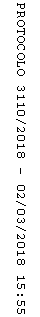 